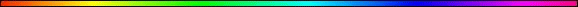 Triennial Torah Sedarim For 3 Cycles With Integrated TehillimBy  Yoseph ben Haggai Triennial Cycle (Triennial Torah Cycle) / Septennial Cycle (Septennial Torah Cycle) BOOK OF B’RESHEET (GENESIS)BOOK OF SHEMOT (EXODUS)BOOK OF VAYIKRA (LEVITICUS)BOOK OF B’MIDBAR (NUMBERS)BOOK OF DEBARIM (DEUTERONOMY)This study was written by Hakham Dr. Yoseph ben Haggai. Comments may be submitted to:Rabbi Dr. Greg Killian12210 Luckey SummitSan Antonio, TX 78252Internet address:  gkilli@aol.comWeb page:  http://www.betemunah.org/(360) 918-2905Return to The WATCHMAN home page Send comments to Greg Killian at his email address: gkilli@aol.comannual CycleParashiyot- Masorah -CodexProfessorWacholder’sLISTPSALMYear5765YEAR5769Year5772ProfessorJ. mann’sAshlamatotGen 1:1-6:8 (01) Gen 1:1 – 2:3 =34v(01) Gen 1:1 – 2:3 =34v1111(01) Isaiaiah 65:17-25; 66:22(02) Isaiah 42:5-13 + 21(03) Isaiah 44:24 – 45:5, 7(04) Isaiah 45:18-25 + 46:9-10(02) Gen 2:4 – 3:21 =42v(02) Gen 2:4 – 3:21 =42v2222(1) Isaiah 51:6-16(2) Isaiah 40:26 – 41:4(03) Gen 3:22 – 4:26 =29v(03) Gen 3:22 – 4:26 =29v3333(1) Ezekiel 28:13-19 + 24-26(04) Gen 5:1 – 6:8 =40v(04) Gen 5:1 – 6:8 =40v4444(1) Isaiah 29:18-24; 30:15Gen 6:9-11:32 (05) Gen 6:9 – 7:24 =38v(05) Gen 6:9 – 7:24 =38v5555(1) Isaiah 54:9-17 + 55:5(2) Isaiah 60:18 – 61:4 + 9(06) Gen 8:1–14 =14v(06) Gen 8:1–14 =14v6666(1) Habakkuk 3:2-10 + 19(2) Jeremiah 31:19-26 + 34-35(07) Gen 8:15 – 9:17 =25v(07) Gen 8:15 – 9:17 =25v6666(1) Isaiah 42:7-15 + 21(2) Micah 7:9-17 + 20(08) Gen 9:18 – 10:32 =44v(08) Gen 9:18 – 10:32 =44v7777(1) Isaiah 49:9-17 + 23(2) Micah 7:9-17 + 20(09) Gen 11:1-32 =32v(09) Gen 11:1-32 =32v8887(1) Zephaniah 3:9-17 + 20(2) Jeremiah 30:20 – 31:3 + 9Gen 12:1-17:27 (10) Gen 12:1 – 13:18 =38v(10) Gen 12:1–9 =9v9998(1) Joshua 24:3-10 + 14(2) Isaiah 65:8-16 + 23(11) Gen 12:10 – 13:18 =29v9998(1) 1 Kings 8:37-43 + 51-53(11) Gen 14:1-24 =24v(12) Gen 14:1-24 =24v1010109(1) Isaiah 41:2-5 + 8-13(2) Zechariah 9:10 – 10:1 + 12(3) Micah 4:11 – 5:6(12) Gen 15:1-21 =21v(13) Gen 15:1-21 =21v11111110(1) Isaiah 1:1-8 + 2:2-3(2) Isaiah 40:10-18 + 21 + 31(3) Jeremiah 31:15-19 + 22-25 + 36(13) Gen 16:1 – 17:27 =43v(14) Gen 16:1-16 =16v11111110(1) Isaiah 54:1-10(2) 1 Samuel 2:5-11 +18 and 21(15) Gen 17:1-27 =27v12121211(1) Jeremiah 33:25 – 34:5 + 34:8-13(2) Isaiah 54:10 – 55:3(3) 2 Kings 20:3-11 + 19Gen 18:1-22:24 (14) Gen 18:1-33 =33v(16) Gen 18:1-33 =33v13131312(1) Isaiah 33:17-24 + 35:2(2) Malachi 3:18-24(1) Isaiah 29:10-14 + 18-23(2) Isaiah 51:16 – 52:1+7(1) 1 Kings 8:32-40 + 49(2) Malachi 3:18-24(15) Gen 19:1-38 =38v(17) Gen 19:1-38 =38v14141413(1) Isaiah 17:14-18:7 + 19:25(2) Judges 19:16-24 + 20:27(1) Amos 4:7 – 5:4(16) Gen 20:1-18 =18v(18) Gen 20:1-18 =18v15151514(1) Isaiah 61:9-11 + 62:5-12‎(2) Judges 9:21-28 + 56-57(3) Isaiah 65:22 – 66:5 + 10-11(17) Gen 21:1-33 =33v(19) Gen 21:1-33 =33v15151514(1) 1 Samuel 2:21-28 + 3:19-20(2) Ezekiel 17:24 – 18:9(18) Gen 22:1-19 =19v(20) Gen 22:1 – 23:20 =44v16161615(1) Isaiah 33:7-16 + 22(2) Judges 3:1-9 + 15(3) 1 Kings 10:1-9 +23-24Gen 23:1-25:18 (19) Gen 22:20 – 23:20 =25v16161615(1) Hosea 5:7-13 + 6:1-3(2) Jeremiah 30:6-13 +17(1) Isaiah 65:20 – 66:2 + 10-13(20) Gen 24:1-41 =41v(21) Gen 24:1-41 =41v17171716(1) Isaiah 51:2-11(2) 1 Kings 1:1-8 + 30-31(21) Gen 24:42-67 =25v(22) Gen 24:42-67 =25v18181817(1) Isaiah 12:3 – 13:4 + 14:1-2(22) 25:1-18  =18v(23) Gen 25:1-18 =18v18181817(1) 2 Samuel 5:13-21 + 6:1(2) Isaiah 37:31-35 + 38:1-6Gen 25:19-28:9 (23) 25:19 – 26:35 =51v(24) Gen 25:19 – 26:11 =27v19191918(1) Isaiah 65:23 – 66:2 + 9-13(2) 1 Kings 1:1-8 + 30-31(1) 1 Kings 8:37-43 + 51-53(2) Ezekiel 36:28-38(25) Gen 26:12 – 26:35 =24v20192018(1) Isaiah 62:8 – 63:7(24) Gen 27:1-27 =27v(26) Gen 27:1-27 =27v21202119(1) Isaiah 46:4-13 + 47:4(2) 1 Samuel 4:15 – 5:1 + 6:14(3) 1 Samuel 2:22-30 + 35(4) Joshua 23:1-10(25) Gen 27:28 – 28:9 =28v(27) Gen 27:28 – 28:9 =28v22212219(1) Micah 5:6-14 + 6:8(2) Hosea 14:6-10, Joel 1:1-3 +        2:12-14(1) Hosea 11:10 – 12:7 + 14:3Gen 28:10-32:3 (26) Gen 28:10 – 29:30 =43v(28) Gen 28:10 – 29:30 =43v23222320(1) Hosea 12:13 – 13:5 + 14:9-10(1) Joel 3:1 – 4:2 + 16-18(2) Isaiah 3:13-16 + 4:1-6(3) Amos 9:1-7 + 13-15(27) Gen 29:31 – 30:21 =26v(29) Gen 29:31 – 30:21 =26v24232421(1) Isaiah 60:15-22 + 61:8-9(2) 1 Samuel 1:2-11 + 2:28(28) Gen 30:22 – 31:2  =17v(30) Gen 30:22 – 31:2 =17v25242522(1) 1 Samuel 1:11-22(2) Isaiah 4:1 – 5:3 + 16(3) Isaiah 25:8 – 26:4 + 27:13(29) Gen 31:3 – 32:3 =56v(31) Gen 31:3 – 32:3 =56v26252623(1) Jeremiah 30:10-18 + 22-25(2) Micah 6:3-9 + 7:18-20Gen 32:4-36:43 (30) Gen 32:4 – 33:17 =46v(32) Gen 32:4 – 33:17 =46v27262724(1) Obadiah 1:1-9 + 21(2) Isaiah 21:11-17 + 22:21-23(3) Joel 4:13-21 + Amos 1:11-12(31) Gen 33:18 – 35:8 =42v(33) Gen 33:18 – 35:8 =42v28272825(1) Nahum 1:12 – 2:6 + 14(1) Ezekiel 16:6-14 + 60(1) 1 Kings 9:2-11 + 10:9(2) Isaiah 19:19 -20:2 + 21:10(32) Gen 35:9 – 36:43 =64v(34) Gen 35:9 – 36:43 =64v29282926(1) Isaiah 43:1-7 + 19-21(2) Isaiah 61:2-9 + 62:1-2Gen 37:1-40:23 (33) Gen 37:1-36 =36v(35) Gen 37:1-36 =36v30293027(1) Isaiah 32:18 – 33:6 + 15(34) Gen 38:1-30 =30v(36) Gen 38:1-30 =30v31303128(1) Isaiah 37:31-35 + 38:1-6(2) Hosea 12:1-9 + 14:9-10(35) Gen 39:1–23 =23v(37) Gen 39:1–23 =23v32313229(1) Isaiah 52:3-10 + 53:4-5(2) Isaiah 55:11 – 56:8(1) 1 Samuel 2:22-30 + 35 + 3:20(36) Gen 40:1-23 =23v(38) Gen 40:1-23 =23v32313229(1) Isaiah 64:4-11 + 65:8-9(2) Zephaniah 1:17 – 2:5 + 8-10Gen 41:1-44:17 (37) Gen 41:1-37 =37v(39) Gen 41:1-37 =37v33323330(1) Isaiah 29:8-19(2) Haggai 1:1-8 + 2:6-7(38) Gen 41:38 – 42:17 =37v(40) Gen 41:38–57 =20v34333431(1) Isaiah 11:2-10 + 16(41) Gen 42:1–17 =17v34333431(1) Isaiah 55:1-9 + 13(2) Amos 8:4-12 + 9:14-15(39) Gen 42:18 – 43:13 =34v(42) Gen 42:18 – 43:13 =34v35343532(1) Isaiah 50:10 – 51:7 + 11(2) Hosea 6:2-11(40) Gen 43:14 – 44:17 =38v(43) Gen 43:14 – 44:17 =38v36353633(1) Jeremiah 42:12-20 + 43:12(2) 1 Kings 8:50-58 + 66(3) Isaiah 49:14-23Gen 44:18-47:27 (41) Gen 44:18 – 46:27 =52v(44) Gen 44:18 – 46:27 =52v37363734(1) Joshua 14:6-15(2) Jeremiah 30:21 – 31:5 + 19(3) 1 Kings 18:36-46Gen 47:28-50:26 (42) Gen 46:28 – 47:31 =38v(45) Gen 46:28 – 47:31 =38v38373835(1) Zechariah 10:6-12 + 11:4-11(2) Hosea 10:11 -11:1 + 8-11(3) Malachi 2:4-10 + 3:1-4(1) 1 Kings 2:1-10 +12(43) Gen 48:1-22 =22v(46) Gen 48:1-22 =22v39383936(1) 2 Kings 13:14-23(44) Gen 49:1-26 =26v(47) Gen 49:1-26 =26v40394036(1) Isaiah 43:22 – 44:2 + 6(2) Isaiah 55:3-12 + 56:8(3) Isaiah 48:12-20 + 49:13(45) Gen 49:27 – 50:26 =33v(48) Gen 49:27 – 50:26 =33v41404137(1) Zechariah 14:1-11(2) 1 Samuel 9:1-10annual CycleParashiyot- Masorah -CodexprofessorWacholder’slistPSALMYear5766year5770year5773PROFESSORJ. MANN’SASHLAMATOTEx 1:1-6:1 (46) Ex 1:1-22 =22v(49) Ex 1:1-22 =22v42111(1) Isaiah 27:6-13 + 28:1,5(2) Isaiah 62:2-9 + 63:7-9(47) Ex 2:1-25 =25v(50) Ex 2:1-25 =25v42111(1) Isaiah 27:6-13 + 28:1,5(2) Isaiah 62:2-9 + 63:7-9(48) Ex 3:1 – 4:17 =57v(51) Ex 3:1 – 4:17 =57v43222(1) Isaiah 40:11-18, 21-22(49) Ex 4:18 – 6:1 =38v(52) Ex 4:18 – 6:1 =38v44333(1) Isaiah 55:12 – 56:8(2) 2 Samuel 15:7-15, 37(1) Hosea 2:16-25Ex 6:2-9:35 (50) Ex 6:2 – 7:7 =36v(53) Ex 6:2 – 7:7 =36v45444(1) Isaiah 42:8-16, 21(2) Isaiah 52:6-13 + 53:4-5(1) 1 Samuel 2:25-30, 34-35 + 3:19-20(51) Ex 7:8 -8:15 =33v(54) Ex 7:8 -8:15 =33v46555(1) Joel 3:3 – 4:6, 16(1) Isaiah 10:24-32 + 11:12(52) Ex 8:16 – 9:35 =52v(55) Ex 8:16 – 9:35 =52v47666(1) Isaiah 34:11 – 35:2, 10(2) 1 Samuel 12:7-16(1) Ezekiel 25:13 – 26:4, 14Ex 10:1-13:16 (53) Ex 10:1-29 =29v(56) Ex 10:1-29 =29v48777(1) 1 Samuel 6:6-14(1) Isaiah 60:1-9, 19(54) Ex 11:1 – 12:28 =38v(57) Ex 11:1 – 12:28 =38v49878(1) Micah 7:15-20 + Nahum 1:1-3,7(2) Haggai 2:6-15, 23(3) Isaiah 6:13 – 7:8 + 8:13(1) Isaiah 31:5 – 32:4, 8(55) Ex 12:29-51 =22v(58) Ex 12:29-51 =22v50989(1) Isaiah 21:11-17 + 24:13-15(2) 2 Kings 19:35 – 20:7(1) Isaiah 56:3-9 + 57:12-14Ex 13:17-17:16 (56) Ex 13:1 – 14:14 =36v(59) Ex 13:1 – 14:14 =36v5110810(1) Isaiah 46:3-5, 8-13 + 47:4(2) Jeremiah 31:8-16, 19(1) Isaiah 45:13-21 + 46:9(57) Ex 14:15 – 16:3 =47v(60) Ex 14:15 – 16:3 =47v5211911(1) Isaiah 65:24 – 66:2, 5(1) Judges 5:1-?(2) 2 Samuel 22:1-?(3) Isaiah 26:1-9, 15(1) Isaiah 63:11-18 + 65:8-9(58) Ex 16:4-27 =23v(61) Ex 16:4-27 =23v53121012(1) Isaiah 58:2-11(2) Isaiah 33:16-24 + 34:8(59) Ex 16:28 – 17:16 =25v(62) Ex 16:28 – 17:16 =25v54131113(1) Isaiah 58:13 – 59:6, 20-21Ex 18:1-20:23 (60) Ex 18:1 – 19:5 =32v(63) Ex 18:1 – 19:5 =32v55141214(1) Isaiah 33:13-22(2) Jeremiah 2:4-11 + 4:1-2(61) Ex 19:6 – 20:26 =47v(64) Ex 19:6 – 20:26 =47v56151315(1) Isaiah 61:6 – 62:4(1) Isaiah 42:16-25 + 43:10(2) 2 Samuel 7:17-25, 29Ex 21:1-24:18 (62) Ex 21:1 – 22:23 =59v(65) Ex 21:1 – 22:23 =59v57161416(1) Isaiah 56:1-9 + 57:19(63) Ex 22:24 – 23:19 =27v(66) Ex 22:24 – 23:19 =27v58171517(1) Isaiah 48:10-18 + 49:3(2) Ezekiel 18:17-23, 30(64) Ex 23:20 – 24:18 =32v(67) Ex 23:20 – 24:18 =32v58171517(1) Malachi 3:1-8, 23-24Ex 25:1-27:19 (65) Ex 25:1-40 =40v(68) Ex 25:1-40 =40v59181618(1) Isaiah 60:17 – 61:3, 9(2) Haggai 2:8-15 +21-23(1) 1 Kings 8:8-15, 21-22(66) Ex Ex 26:1-30 =30v(69) Ex 26:1-30 =30v60191719(1) Isaiah 66:1-1(1) Isaiah 54:2-20, 17(1) Isaiah 41:19-27(67) Ex 26:31 – 27:19 =26v(70) Ex 26:31 – 27:19 =26v61201820(1) Ezekiel 16:10-19, 60(1) Isaiah 60:7-16Ex 27:20-30:10 (68) Ex 27:20 – 28:43 =45v(71) Ex 27:20 – 28:43 =45v62211921/22(1) Hosea 14:7 – Joel 1:5 + 2:14(2) Jer. 11:16-20 +12:1-3 +15:15-16(1) Jeremiah 30:21 – 31:4, 19(69) Ex 29:1-46 =46v(72) Ex 29:1-46 =46v63222023(1) Isaiah 61:6 – 62:5(2) Hosea 14:3-10 + Joel 2:26-27Ex 30:11-34:35 (70) Ex 30:1-38 =38v(73) Ex 30:1-38 =38v64232124(1) Malachi 1:11 – 2:7(71) Ex 31:1 – 32:14 =32v(74) Ex 31:1 – 32:14 =32v65242225(1) Isaiah 43:7-15, 21(1) Jeremiah 31:32-36 + 32:37:41(1) Isaiah 54:16 – 55:7, 13(1) 2 Kings 13:3-5, 14-20, 23(1) Isaiah 38:3-9, 18-20(72) Ex 32:15 – 33:23 =44v(75) Ex 32:15 – 33:23 =44v66252326(1) 2 Samuel 22:10-18, 51(1) Jeremiah 30:17-25 + 31:13(1) Jeremiah 1:5-12 + 2:2-3(73) Ex 34:1-26 =26v(76) Ex 34:1-26 =26v67262427(1) Habakkuk 2:2-8, 18-20(2) Habakkuk 2:2-9 + 3:18-19Ex 35:1-38:20 (74) Ex 34:27 – 35:29 =38v(77) Ex 34:27 – 35:29 =38v68272528(1) Jeremiah 31:32-39 + 32:40-41(1) 1 Kings 8:55-62, 65-66(75) Ex 35:30 – 36:38 =44v(78) Ex 35:30 – 36:38 =44v69282629(1) Isaiah 53:13 – 56:8 + 57:15(1) Isaiah 54:2-10, 17(76) Ex 37:1 – 38:20 =49v(79) Ex 37:1 – 38:20 =49v70292730(1) 1 Kings 8:8-15, 21-22(2) Isaiah 41:19-27 + 42:21Ex 38:21-40:38 (77) Ex 38:21 – 39:32 =43v(80) Ex 38:21 – 39:32 =43v71302831(1) Jeremiah 30:18-25 + 31:7-8(2) Jeremiah 30:18-25 + 3 1:37-39(3) Isaiah 32:18 – 33:6, 20(78) Ex 39:33 – 40:38 =49v(81) Ex 39:33 – 40:38 =49v72312932(1) Isaiah 33:20 – 34:4, 8(2) Isaiah 60:13-21 + 61:9annual CycleParashiyot- Masorah -CodexprofessorWacholder’slistpsalmyear5767year5770year5774PROFESSORI. SONNE’SASHLAMATOTLev 1:1-5:26(79) Lev 1:1 – 3:17 =50v(82) Lev 1:1 – 3:17 =50v73111(1) Micah 6:9-16 + 7:7-8(2) Isaiah 48:12-20 + 49:7(1) Malachi 1:11 – 2:7(2) Isaiah 4:3 – 5:4, 16(80) Lev 4:1-35 =35v(83) Lev 4:1-35 =35v74222(1) Ezekiel 18:4-9, 14-17(2) Ezekiel 18:4-13, 32Lev 6:1-8:36 (81) Lev 5:1 – 6:11 =30v(84) Lev 5:1-13 =13v75333(1) Zechariah 5:3-11 + 6:14(85) Lev 5:14 - 6:11 =17v75344(1) Ezekiel 14:12-14, 17-22(1) Micah 6:6-8 + 7:14-21(82) Lev 6:12 – 7:38 =57v(86) Lev 6:12 – 7:38 =57v76455(1) Malachi 3:4-12(1) Hosea 14:3-10 + Joel 4:16-17Lev 9:1-11:47 (83) Lev 8:1 – 10:7 =67v(87) Lev 8:1 – 10:7 =67v77566(1) 1 Samuel 2:28-36 + 3:20(1) Ezekiel 43:27 – 44:5, 28-30(84) Lev 10:8-20 =13v(88) Lev 10:8-20 =13v78:1-8677(1) Ezekiel 44:21-29 + 45:15(2) Ezekiel 44:21-27 + 46:1-3(85) Lev 11:1-47 =47v(89) Lev 11:1-47 =47v78:9-16688(1) Isaiah 40:16-18, 21-26, 31(2) Isaiah 46:1-5, 8-13Lev 12:1-13:59 (86) Lev 12:1 – 13:28 =36v(90) Lev 12:1 – 13:28 =36v78:17-31799(1) Isaiah 9:5-6 + 11:1-9(1) Isaiah 5:7-16(1) Isaiah 57:17-19 + 58:8-14(87) Lev 13:29-59 =31v(91) Lev 13:29-59 =31v78:32-3981010(1) Isaiah 7:20 – 8:3 + 9:6Lev 14:1-15:33 (88) Lev 14:1-32 =32v(92) Lev 14:1-32 =32v78:40-5591111(1) Isaiah 57:17-19 + 58:8-14(2) 2 Kings 7:3-11 + 8:4-5(89) Lev 14:33-57 =25v(93) Lev 14:33-57 =25v78:56-72101212(1) Isaiah 5:8-16 + 6:3(90) Lev 15:1-24 =24v(94) Lev 15:1-24 =24v79111313(1) Hosea 6:1-11Lev 16:1-18:30 (91) Lev 15:25 – 16:34 =43v(95) Lev 15:25 – 16:34 =43v80121414(1) Ezekiel 16:9-14, 59-62(2) Ezekiel 36:16-25(1) Isaiah 6:1-?(92) Lev 17:1-16 =16v(96) Lev 17:1-16 =16v81131515(1) Isaiah 66:1-2, 5-12(93) Lev 18:1-30 =30v(97) Lev 18:1-30 =30v82141616(1) Jeremiah 10:1-10Lev 19:1-20:27 (94) Lev 19:1-22 =22v(98) Lev 19:1-22 =22v83151717(1) Isaiah 4:3 – 5:5, 16(95) Lev 19:23 – 20:27 =42v(99) Lev 19:23 – 20:27 =42v84161818(1) Isaiah 65:22 – 66:2, 4-5, 10-11(1) Jeremiah 32:35-44Lev 21:1-24:23 (96) Lev 21:1 – 22:16 =40v(100) Lev 21:1 – 22:16 =40v85171919/20(1) Ezekiel 44:25 – 45:2, 15(1) Zechariah 3:1-10(97) Lev 22:17 – 23:8 =25v(101) Lev 22:17 – 23:8 =25v86182021(1) Isaiah 56:7-11 + 57:15-19(98) Lev 23:9–44 =36v(102) Lev 23:9–14 =6v86182021(1) Joel 4:13-21(103) Lev 23:15-44 =30v87192122(1) Joshua 5:11- 6:4, 27Lev 25:1-26:2 (99) Lev 24:1 – 25:13 =36v(104) Lev 24:1 – 25:13 =36v88202223(1) Hosea 14:7 – Joel 1:5, 14 + 2:4(2) Jer. 11:16 – 12:2 + 15:15-16(1) 1 Samuel 17:4-12, 45-47(1) Ezekiel 37:21-28(100) Lev 25:14-34 =21v(105) Lev 25:14-34 =21v89:1-5212324(1) Isaiah 24:2-8, 13-15(2) Ezekiel 18:7-14, 31-32(1) Isaiah 49:7-13, 24-26(2) Isaiah 41:14-22, 27Lev 26:3-27:34 (101) Lev 25:35 – 26:2 =23v(106) Lev 25:35 – 26:2 =23v89:6-15222425(1) Isaiah 35:3-10(2) Ezekiel 18:17-23, 30-32(102) Lev 26:3 – 27:1 =45v(107) Lev 26:3 – 27:1 =45v89:20-38232526(1) Isaiah 1:19-20, 24-28, 31 + 2:1,5(1) Jeremiah 31:30-36 + 33:25-26(103) Lev 27:2-34 =32v(108) Lev 27:2-34 =32v89:39-53242627(1) Judges 11:30-40(2) 2 Kings 12:5-13, 17annualCycleParashiyot- Masorah -CodexprofessorWacholder’SLISTPSALMYEAR5767YEAR5771YEAR5774PROFESSORI. SONNE’SASHLAMATOTNum 1:1-4:20בְּמִדְבַּרBamidbar(104) Num 1:1-54 =54v(109) Num 1:1-54 =54v90111(1) Hosea 2:16-25(2) Hosea 2:1-9, 25(3) Isaiah 35:1-?(105) Num 2:1-34 =34v(110) Num 2:1-34 =34v91222(1) Isaiah 55:13 – 56:8(2) Isaiah 8:18-?(106) Num 3:1 – 4:16 =67v(111) Num 3:1 – 4:16 =67v92333(1) Isaiah 45:19 – 46:2, 13(2) Micah 6:4-11 + 7:14-15(1) Jeremiah 30:21 – 31:4, 13(1) Zechariah 10:3-12(1) Isaiah 66:7-12, 20-23Num 4:21-7:89נָשׂאNasso(107) Num 4:17 – 5:10 =43v(112) Num 4:17 – 5:10 =43v93444(1) Zephaniah 3:7-15, 20(2) Isaiah 56:5-?(1) Malachi 2:3-10 + 3:3-4(1) Isaiah 52:1-10(1) 1 Kings 8:31-39 +58(108) Num5:11-31 =21v(113) Num5:11-31 =21v94:1-11555(1) Hosea 4:14 – 5:2 + 6:1-2(109) Num 6:1-21 =21v(114) Num 6:1-21 =21v94:12-23556(1) Judges 13:2-10, 24annual CycleParashiyot- Masorah -CodexprofessorWacholder’SLISTPSALMYEAR5767YEAR5771YEAR5774PROFESSORWACHOLDER’sASHLAMATOT(110) Num 6:22 – 7:47 =53v(115) Num 6:22 – 7:47 =53v95667(1) 1 Kings 8:54-63(111) Num 7:48-89 =42v(116) Num 7:48-89 =42v96778(1) Judges 5:14-22, 31Num 8:1-12:16בְּהַעֲלֹתְךָBeha'alotkha (112) Num 8:1 – 9:23 =49v(117) Num 8:1 – 9:23 =49v97889(1) Zechariah 4:1-9 + 6:12-13(2) Zechariah 2:14-?(113) Num 10:1 – 11:15 =51v(118) Num 10:1 – 11:15 =51v989910(1) Isaiah 27:13 – 28:8, 16(114) Num 11:16-22 =7v(119) Num 11:16-22 =7v99101011(1) Joel 2:16-24, 27(115) Num 11:23 – 12:16 =29v(120) Num 11:23 – 12:16 =29v99101011(1) Isaiah 50:2-?(2) Isaiah 59:1-?Num 13:1-15:41 שְׁלַח־לְךָShelach(116) Num 13:1 – 14:10 =43v(121) Num 13:1 – 14:10 =43v100111112(1) Joshua 2:1-9, 23-24(117) Num 14:11-45 =35v(122) Num 14:11-45 =35v101121213(1) Isaiah 52:5-12 + 54:7-8(118) Num 15:1-41 =41v(123) Num 15:1-41 =41v102:1-12131314(1) Isaiah 56:3-8 + 57:15-16, 18-19Num 16:1-18:32 קוֹרַחQorach(119) Num 16:1 – 17:15 =65v(124) Num 16:1 – 17:15 =65v102:13-29141415(1) Hosea 10:2-12(120) Num 17:16 – 18:32 =49v(125) Num 17:16 – 18:24 =41v103151516(1) Isaiah 11:1-10(126) Num 18:25 – 18:32 =8v103151516(1) Isaiah 62:8 – 63:3, 7-9Num 19:1-22:1 חֻקַּתChuqat(121) Num 19:1 – 20:13 =35v(127) Num 19:1 – 20:13 =35v104:1-9161617(1) Judges 11:1-11(122) Num 20:14 – 22:1 =52v(128) Num 20:14 – 22:1 =52v104:10-18171718(1) Judges 11:12-21(2) Obadiah 1:1-?Num 22:2-25:9 בָּלָקBalaq(123) Num 22:2 – 23:9 =48v(129) Num 22:2 – 23:9 =48v104:19-35181819(1) Micah 7:16-20 + Nahum 1:7 + 2:1-3(2) Isaiah 60:5-?(124) Num 23:10 – 24:25 =46v(130) Num 23:10 – 24:25 =46v105:1-6191920(1) Isaiah 49:23-25 + 50:4-10(2) Micah 7:17-?(125) Num 25:1–9 =9v(131) Num 25:1–9 =9v105:1-6191920(1) Joel 4:18-?Num 25:10-30:1פִּינְחָסPinchas (126) Num 25:10 – 26:51 =60v(132) Num 25:10 – 26:51 =60v105:7-11202021(1) Malachi 2:5-7 + 3:16, 10(127) Num 26:52 – 27:14 =28v(133) Num 26:52 – 27:14 =28v105:12-22212122(1) Isaiah 57:13-19 + 58:12-14(128) Num 27:15 – 28:25 =34v(134) Num 27:15 – 28:25 =34v105:23-38222123(1) Joshua 13:7-14 + 14:4-5(2) Isaiah 40:13-?(129) Num 28:26 – 30:1 =47v(135) Num 28:26 – 30:1 =47v105:39-45232224(1) Malachi 3:4, 13-18, 22-24Num 30:2-32:42 מַּטּוֹתMattot(130) Num 30:2–17 =16v(136) Num 30:2–17 =16v106:1-5242325(1) Isaiah 45:23-25 + 46:3-5, 8-11(2) Jeremiah 1:1-?(131) Num 31:1–24 =24v(137) Num 31:1–24 =24v106:1-5242325(1) Ezekiel 25:14-?(132) Num 31:25-54 =30v(138) Num 31:25-54 =30v106:6-12252426(1) Isaiah 49:24 – 50:7(2) Isaiah 40:24-?(133) Num 32:1-42 =42v(139) Num 32:1-42 =42v106:13-18262427(1) Joshua 22:8-12, 21-24, 26-29Num 33:1-36:13 מַסְעֵיMase(134) Num 33:1-56 =56v(140) Num 33:1-56 =56v106:19-27272528(1) Isaiah 11:16 -12:6 + 14:1-2(135) Num 34:1- 35:8 =37v(141) Num 34:1- 35:8 =37v106:28-33282629(1) Ezekiel 45:1-8, 14-15(136) Num 35:9 – 36:13 =39v(142) Num 35:9 – 36:13 =39v106:34-48292630(1) Joshua 20:1-9 + 21:3annual CycleParashiyot- Masorah -CodexprofessorWacholder’SLISTPSALMYEAR5768YEAR5771YEAR5775PROFESSORWACHOLDER’s ASHLAMATOTDeut 1:1-3:22 דְּבָרִיםDevarim(137) Deut 1:1 – 2:1 =47v(143) Deut 1:1 – 2:1 =47v107111(1) Zechariah 8:16-23 + 9:910(138) Deut 2:2-30 =29v(144) Deut 2:2-30 =29v108222(1) Obadiah 1:21 + Micah 3:9 -4:5(139) Deut 2:31 – 3:22 =29v(145) Deut 2:31 – 3:22 =29v109332(1) Joshua 10:12-21(2) Habakkuk 3:11-?(3) Amos 2:9-?Deut 3:23-7:11 וָאֶתְחַנַּןVa'etchanan(140) Deut 3:23 – 4:24 =31v(146) Deut 3:23 – 4:24 =31v110111112443(1) Isaiah 33:2-6, 17, 19-22(141) Deut 4:25–40 =16v(147) Deut 4:25–40 =16v110111112443(1) Jeremiah 31:20-(142) Deut 4:41 – 6:3 =45v(148) Deut 4:41 – 6:3 =45v113-115554(1) Joshua 20:8 – 21:8(143) Deut 6:4 – 7:11 =33v(149) Deut 6:4 – 7:11 =33v116-117665(1) Zechariah 14:9-11, 16-21Deut 7:12-11:25עֵקֶבEqev (144) Deut 7:12 – 8:20 =35v(150) Deut 7:12 – 8:20 =35v118776(1) Isaiah 54:10-11 + 55:6-13(145) Deut 9:1-29 =29v(151) Deut 9:1-29 =29v119:1-24887(1) Joshua 1:9-18(146) Deut 10:1 – 11:9 =31v(152) Deut 10:1 – 11:9 =31v119:25-48998(1) 1 Kings 8:9-18Deut 11:26-16:17רְאֵהRe'eh (147) Deut 11:10 -12:19 =42v(153) Deut 11:10 -12:19 =42v119:49-7210109(1) 1 Kings 21:2-4, 7-8, 11-13, 17-18(148) Deut 12:20 – 13:1 =14v(154) Deut 12:20 – 13:1 =14v119:73-104111110(1) Isaiah 54:2-9, 17(149) Deut 13:2–19 =18v(155) Deut 13:2–19 =18v119:73-104111110(1) Isaiah 54:2-9, 17(150) Deut 14:1 – 15:6 =35v(156) Deut 14:1 – 15:6 =35v119:105-136121211(1) Isaiah 63:8-16 + 65:9(151) Deut 15:7 – 16:17 =34v(157) Deut 15:7 – 16:17 =34v119:137-176131312(1) Amos 8:4-10 + 9:13-16(2) Isaiah 35:3-?Deut 16:18-21:9 שׁוֹפְטִיםShoftim(152) Deut 16:18 – 17:13 =18v(158) Deut 16:18 – 17:13  =18v120-123141413(1) Isaiah 56:1-9 + 57:19(153):Deut 17:14 – 18:13 =20v(159):Deut 17:14 – 18:13 =20v120-123141413(1) Isaiah 32:1-?(2) Isaiah 33:2-?(154) Deut 18:14 – 20:9 =18v(160) Deut 18:14 – 20:9 =18v124-128151514(1) Micah 5:11 – 6:8(155) Deut 20:10 – 21:9 =20v(161) Deut 20:10 – 21:9 =20v124-128151514(1) Isaiah 66:12-22Deut 21:10-25:19כִּי־תֵצֵאKi Tetze (156) Deut 21:10 – 22:5 =19v(162) Deut 21:10 – 22:5 =19v129-132161615(1) Isaiah 2:4-7 + 5:1-6(157) Deut 22:6 – 23:9 =34v(163) Deut 22:6 – 23:9 =34v129-132161615(1) Isaiah 31:5-9 + 32:14-18(158) Deut 23:10-21 =12v(164) Deut 23:10-21 =12v133-135171716(1) Isaiah 1:16-26(159) Deut 23:22 – 24:18 =22v(165) Deut 23:22 – 24:18 =22v133-135171716(1) Isaiah 19:21-?(160) Deut 24:19 – 25:19 =23v(166) Deut 24:19 – 25:19 =23v136-137181817(1) Hosea 10:12-14 + 14:1-7Deut 26:1-29:8 כִּי־תָבוֹאKi Tavo(161) Deut 26:1 – 27:26 =45v(167) Deut 26:1 – 27:26 =45v138-139191918(1) Ezekiel 44:30 – 45:8Deut 29:9-30:20 נִצָּבִיםNitzavim(162) Deut 28:1 – 29:8 =76v(168) Deut 28:1 – 28:14 =14v138-139191918(1) Isaiah 55:2-11(169) Deut 28:15 – 29:8 =62v140-142202019(1) Jeremiah 33:10-18, 20-22(163) Deut 29:9 – 30:10 =31v(170) Deut 29:9 – 30:10 =31v143-144212120(1) Joshua 24:1-8, 12-13Deut 31:1-31:30 וַיֵּלֶךְVayelekh(164) Deut 30:11 – 31:13 =23v(171) Deut 30:11 – 31:13 =23v145222221(1) Isaiah 48:14-22 + 49:27(1) 1 Kings 2:1- xxxxxx(165) Deut 31:14-30 =17v(172) Deut 31:14-30 =17v145222221(1) Isaiah 48:14-22 + 49:27(1) 1 Kings 2:1- xxxxxxDeut 32:1-32:52הַאֲזִינוּ Ha'azinu(166) Deut 32:1-52 =52v(173) Deut 32:1-52 =52v146-147232322(1) Isaiah 1:2-9, 16-27Deut 33:1-34:12 וְזֹאת הַבְּרָכָהVezot Haberakhah(167) Deut 33:1 – 34:12 =41v(174) Deut 33:1 – 34:12 =41v 148-150242423(1) Joshua 1:1-9